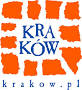 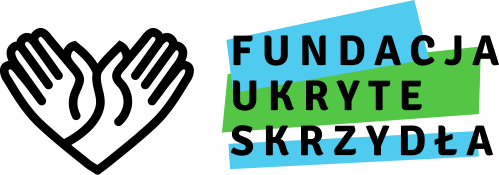 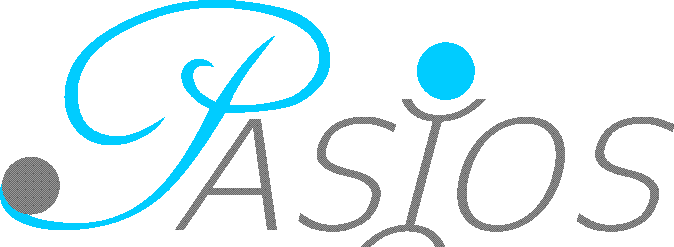 Zajęcia i wydarzenia w Centrum Aktywności Seniora na miesiąc LISTOPAD. Zapraszamy na zajęcia oraz wydarzenia na os. Na Skarpie 35. Zajęcia prowadzone są przez osoby doświadczone i przygotowane merytorycznie, specjalistów w swoich dziedzinach. Gwarantujemy miłą i otwarta atmosferę. Chętnych do uczestnictwa w zajęciach zapraszamy na herbatkę i ciastko, w każdy poniedziałek między godz. 15: 00 a 18: 00. Tych, którzy nie mogą nas odwiedzić, prosimy o kontakt telefoniczny z biurem fundacji w godz. 
9: 00 – 14: 00, nr tel. 12 680 21 56 Poniedziałek: 09:00 – 10:30 – Nordic walking – zapraszamy, jest możliwość nieodpłatnego wypożyczenia kijków z Centrum Senior 10:30 - 12:30 Zajęcia teatralne – Ruch sceniczny – miejsce zajęć Scena Stolarnia Teatru Ludowego 15:00 – 19:00 – Warsztaty kulinarne15:00 - 18:00 Seniorski Punkt Informacyjno-Konsultacyjny RękodziełoFotografiaOtwarta pracownia komputerowa Wtorek: 11:00 – 15:00 - Klub Gier – tenis stołowy, szachy etc 11:00 – 15:00 – Warsztaty kulinarne – kuchnia kaukaskaŚroda: 09:00 - 10:00 - Komputery gr. podstawowa 10:00 - 11.00 - Komputery gr zaawansowana 11:15 – 13:15 – warsztaty filmowe11:00 – 13:00 – j. rosyjskiCzwartek: 11:00 -13:00 – zajęcia teatralne - miejsce zajęć Scena Stolarnia Teatru Ludowego 15:00-17:00 – Arteterapia Piątek: 10:00 – 11:00 – Gimnastyka 11:00 – 12:00 – Tańce 12:00 – 13:00 – Gimnastyka12:15 – 13:45 – Dyżur psychologaDane kontaktowe: Os. Na Skarpie 35, 31-910 Kraków, biuro@ukryteskrzydla.pl, tel. 12 680 21 56 www.ukryteskrzydla.pl Dodatkowo zapraszamy:01.12 – 17:00 – 20:00 – ABC Lidera02.12 – 15:00 – 18:30 – ABC Lidera03.12 – 11:00 – 13:00 – Warsztaty z wiedzy obywatelskiej05.12 – 18:00 –  Spektakl – efekt pracy na warsztatach teatralnych20.12 – 18:00 – Wigilia połączona z uroczystym zakończeniem projektuW związku z nadchodzącym spektaklem warsztaty teatralne odbywają się w trybie zintensyfikowanym, w dodatkowych terminach według osobnego grafiku.